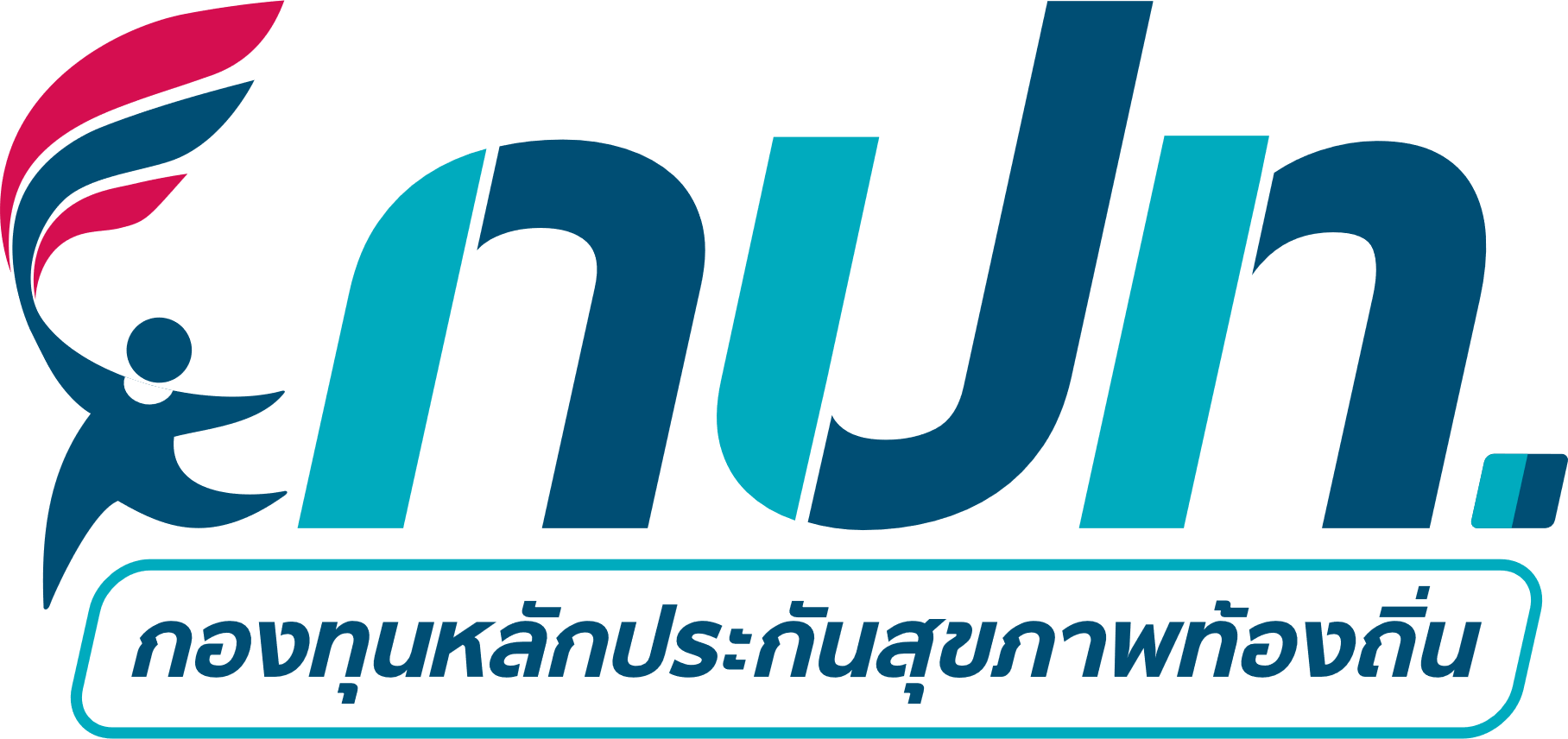 แบบจัดทำแผนงาน/โครงการ/กิจกรรมกองทุนหลักประกันสุขภาพ อบต.โนนสำราญ รหัส กปท. L4844อำเภอ กันทรลักษ์ จังหวัด ศรีสะเกษตามประกาศคณะกรรมการหลักประกันสุขภาพแห่งชาติ เรื่อง หลักเกณฑ์เพื่อสนับสนุนให้องค์กรปกครองส่วนท้องถิ่นดำเนินงานและบริหารจัดการกองทุนหลักประกันสุขภาพในระดับท้องถิ่นหรือพื้นที่ พ.ศ.2561 และที่แก้ไขเพิ่มเติม ข้อ 16 (2) “ให้พิจารณาอนุมัติโครงการ หรือกิจกรรม ให้เป็นไปตามวัตถุประสงค์ของกองทุนตามข้อ 10”อาศัยอำนาจของประกาศ ฯ ข้อ 10 “เงินกองทุนหลักประกันสุขภาพตามข้อ 7 วรรคหนึ่ง ให้ใช้จ่ายเพื่อสนับสนุนและส่งเสริมเป็นค่าใช้จ่ายตามแผนงาน โครงการ หรือกิจกรรม ที่คณะกรรมการกองทุนอนุมัติ” จึงได้จัดทำแผนงาน โครงการ หรือกิจกรรม ประจำปีงบประมาณ 2566 โดยมีรายละเอียด ดังนี้✓ สอดคล้องกับแผนสุขภาพชุมชน ของ กปท. ไข้เลือดออก 1.ชื่อโครงการโครงการควบคุมและป้องกันโรคไข้เลือดออก  รพ.สต.โนนสำราญ2.ชื่อ หน่วยบริการหรือสถานบริการสาธารณสุข เช่น รพ.สต.โรงพยาบาลส่งเสริมสุขภาพตำบลโนนสำราญ3.หลักการเหตุผล    โรคไข้เลือดออกนับเป็นปัญหาสาธารณสุขไทยมาตลอด เพราะเป็นโรคติดต่อที่ทำให้เกิดความสูญเสียชีวิต ค่าใช้จ่ายในการรักษาพยาบาลและความสูญเสียทางเศรษฐกิจของประเทศ ทั้งๆทีี่ทุกหน่วยงานภาคส่วนที่ส่วนเกี่ยวข้องได้ร่วมกันรณรงค์มาโดยตลอด แต่ก็ยังพบว่ามีการระบาดของโรคมาโดยตลอดและยังคงเป็นปัญหาของประเทศที่ต้องแก้ไขเรื่อยมา การรณรงค์ให้ประชาชนร่วมกันกำจัดยุงลายโดยการทำลายแหล่งเพาะพันธ์ยุงลายก็เป็นอีกวิธีหนึ่งที่ช่วยยับยั้งการแพร่ระบาดของโรคได้ ไม่ว่าจะเป็นการทำลายภาชนะที่มีนำ้ขัง การใส่ทรายกำจดลูกน้ำหรือการพ่นหมอกควัน สำหรับบทบาทในการดำเนินงานควบคุมป้องกันโรคไข้เลือดออกของโรงพยาบาลส่งเสริมสุขภาพตำบลโนนสำราญ ซึ่งดูแลสุขภาพอนามัยประชาชนในพื้นที่และการป้องกันดูแลไม่ให่เกิดโรคระบาด ซึ่งในปัจจุบันการแพร่ระบาดของเชื้อโรคเกิดขึ้นได้ทุกฤดูกาลจึงจำเป็นต้องมีการเริ่มดำเนินการให้รวดเร็ว ให้ทันต่อสภาวการณ์แพร่ระบาดของโรค แต่จากการดำเนินงานควบคุมโรคนั้น โรงพยาบาลส่งเสริมสุขภาพตำบลโนนสำราญ ยังขาดอุปกรณ์ในการปฏิบัติงานคือเครื่องพ่นหมอกควันเพื่อกำจัดยุงลากและกำจัดเชื้อโรคติดต่อต่างๆ ซึ่งมีความจำเป็นอย่างยิ่ง และเพื่อพัฒนาศักยภาพ ทักษะส่วนบุคคลและชุมชนให้เกิดความพร้อมในการควบคุมโรคติดต่ออย่างต่อเนื่องและสม่ำเสมอ4.วัตถุประสงค์ (เพื่อการจัดบริการสร้างเสริมสุขภาพ ป้องกันโรค ฟื้นฟูสมรรถภาพ และรักษาพยาบาลระดับปฐมภูมิเชิงรุก รวมถึงการจัดกระบวนการหรือกิจกรรมเพื่อการสร้างเสริมสุขภาพ และการป้องกันโรค)1. เพื่อให้แกนนำมีความรู้เรื่องโรคไข้เลือดออกและเพิ่มศักยภาพแกนนำให้สามารถควบคุมและป้องกันโรคไข้เลือดออกในชุมชนได้อย่างทันเวลาและมีประสิทธิภาพ
2. เพื่อความรวดเร็วในการปฏิบัติงานการควบคุมโรคไข้เลือดออกในชุมชนของทีมเคลื่อนที่เร็ว
3. เพื่อส่งเสริมการมีส่วนร่วมขององค์กรชุมชนและภาคีเครือข่ายตลอดจนการทำงานเป็นทีมในการควบคุมป้องกันโรคในพื้นที่5.วิธีดำเนินการ (ให้สอดคล้องกับวัตถุประสงค์ที่ตั้งไว้ตามข้อ 4)1. จัดประชุมเครือข่ายเชิงปฏิบัติการแกนนำเครื่อข่ายควบคุมและป้องกันดรคไข้เลือดออก6.กลุ่มเป้าหมาย และกิจกรรม(เลือกได้มากกว่า 1 ข้อ)✓ 6.8.กลุ่มประชาชนทั่วไปที่มีภาวะเสี่ยง จำนวน 54 คน
	✓ 6.8.4.การรณรงค์/ประชาสัมพันธ์/ฝึกอบรม/ให้ความรู้7.ระยะเวลาดำเนินการ (ควรระบุตามการดำเนินงานจริง)วันที่ 1 ตุลาคม พ.ศ. 2565 ถึงวันที่ 30 กันยายน พ.ศ. 25668.สถานที่ดำเนินการโรงพยาบาลส่งเสริมสุขภาพตำบลโนนสำราญ  ตำบลโนนสำราญ   อำเภอกันทรลักษ์   จังหวัดศรีสะเกษ9.งบประมาณ (ให้สอดคล้องกับวิธีดำเนินการ ที่ตั้งไว้ตามข้อ 5)จำนวน 64,900.00 บาท รายละเอียด ดังนี้- ค่าอาหารและเครื่องดื่ม	เป็นเงิน 2,700.00 บาท
- ค่าอาหารว่างและเครื่องดื่ม	เป็นเงิน 2,700.00 บาท
- ค่าป้ายไวนิล	เป็นเงิน 500.00 บาท
- ค่าครุภัณฑ์ (เครื่องพ่นหมอกควัน)	เป็นเงิน 59,000.00 บาท10.ผลที่คาดว่าจะได้รับ (ให้สอดคล้องกับวัตถุประสงค์ที่ตั้งไว้ตามข้อ 4)1. สามารถป้องกันและควบคุมโรคไข้เลือดออกได้อย่างต่อเนื่องและทันเวลา
2. อัตราการป่วยโรคไข้เลือดออกลดลง
3. มีการจัดตั้งทีมหน่วยปฏิบัติการสอบสวน/ควบคุมโรคเคลื่อนที่เร็ว (SRRT)
4. มีวัสดุ/อุปกรณ์ในการดำเนินงาน11.คำรับรองความซ้ำซ้อนของงบประมาณข้าพเจ้า นายธวัชชัย  ธรรมสัตย์ ตำแหน่ง ผู้อำนวยการ หน่วยงาน โรงพยาบาลส่งเสริมสุขภาพตำบลโนนสำราญ หมายเลขโทรศัพท์ 0972872676 ในฐานะของผู้เสนอแผนงาน/โครงการ/กิจกรรมขอรับรองว่า แผนงาน/โครงการ/กิจกรรม ที่เสนอขอรับการสนับสนุนงบประมาณจากกองทุนหลักประกันสุขภาพ ในครั้งนี้ ✓  ไม่ได้ซ้ำซ้อนกับงบประมาณที่ได้รับจากแหล่งอื่น ✓ รับทราบถึงกฎ ระเบียบ ข้อบังคับ และวิธีการดำเนินงานตามประกาศคณะกรรมการหลักประกันสุขภาพแห่งชาติ เรื่อง หลักเกณฑ์เพื่อสนับสนุนให้องค์กรปกครองส่วนท้องถิ่นดำเนินงานและบริหารจัดการกองทุนหลักประกันสุขภาพในระดับท้องถิ่นหรือพื้นที่ พ.ศ.2561 และที่แก้ไขเพิ่มเติม แล้วลงชื่อ                                              ผู้เสนอแผนงาน/โครงการ/กิจกรรม(                                             )           	ตำแหน่ง ............................................................          	วันที่-เดือน-พ.ศ. ..................................................เห็นชอบ ให้เสนอขอรับการสนับสนุนงบประมาณจากกองทุนหลักประกันสุขภาพ ลงชื่อ                                              หัวหน้าหน่วยงาน/องค์กร/กลุ่มประชาชน(                                             )ตำแหน่ง ............................................................วันที่-เดือน-พ.ศ. ..................................................